ОТДЕЛ ОБРАЗОВАНИЯ АДМИНИСТРАЦИИ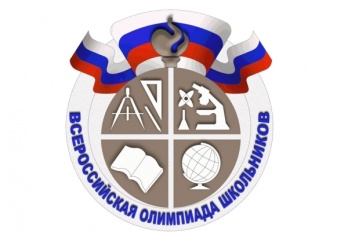 АПАНАСЕНКОВСКОГО МУНИЦИПАЛЬНОГО РАЙОНАСТАВРОПОЛЬСКОГО КРАЯ	ПРОГРАММА	МУНИЦИПАЛЬНОГО ЭТАПА ВСЕРОССИЙСКОЙ ОЛИМПИАДЫ ШКОЛЬНИКОВ  2018/19 УЧЕБНОГО ГОДА ПО ПРЕДМЕТУФРАНЦУЗСКИЙ ЯЗЫКМесто проведения: МКОУ СОШ №1 с.ДивноеДата проведения:  09 ноября  2018 года (пятница)Ответственный за проведение олимпиады – Филь Ольга Викторовна,                                                                                  ведущий специалист ООААМР СКтел. 5-16-29,  e-mail: olga_divnoe@mail.ruс.Дивное – 2018 г.ВРЕМЯМЕРОПРИЯТИЕМЕСТО ПРОВЕДЕНИЯ9:00-9:15Регистрация участниковхолл 1 этаж9:00-9:15Сбор участников олимпиадыхолл 1 этаж9:15 – 9:20Открытие олимпиадыхолл 1 этаж9:20 – 9:50Инструктаж по проведению олимпиадыхолл 1 этаж10:00 –12:5010:00 –13:2510:00 –13:25Выполнение олимпиадных заданий:- 8 класс- 9 класс-11 класс32 ауд.33 ауд.33 ауд.13:30 –13:45ОбедСтоловаяс 14:00Разбор олимпиадных заданий для желающих  участников муниципального этапа олимпиадыРабота членов жюри, подведение итоговМКОУ СОШ №132 ауд.09.11.2018г.Предварительные результаты олимпиадыСайт ОО ААМР СКhttp://www.ooaamr.ru/vosh/ (после проверки)10.11.2018г.Показ  олимпиадных работОО ААМР СК10.11.2018г.Подача апелляции ОО ААМР СК10.11.2018г.Итоговые  результаты олимпиадыСайт ОО ААМР СКhttp://www.ooaamr.ru/vosh/	